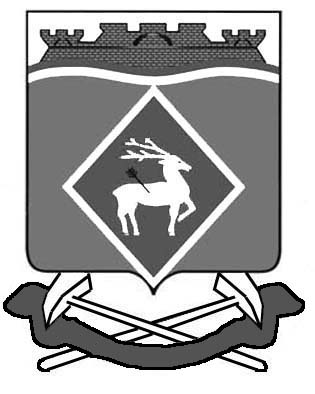 АДМИНИСТРАЦИЯ  ГРУШЕВО-ДУБОВСКОГО СЕЛЬСКОГО  ПОСЕЛЕНИЯПОСТАНОВЛЕНИЕ24 апреля   2012 года	                                                                               №19                                                       х. Грушевка О введении особого противопожарного Режима на территории Грушево-Дубовского сельского поселения .    В целях реализации требований Федерального закона от 21.12.1994 № 69-ФЗ «О пожарной безопасности», Областного закона от 25.11.2004 года №202 – ЗС «О пожарной безопасности»,постановления Правительства Ростовской области от 24.04.2012 года № 1 – ПТУ «О введении особого противопожарного режима», в условиях повышенной пожарной опасности, в целях предупреждения возникновения пожаров на территории Грушево-Дубовского сельского поселения,Постановляю:1. Ввести с 25 по 27 апреля 2012 года на территории Грушево-Дубовского сельского поселения противопожарный режим.2.На период действия особого противопожарного режима установить дополнительные требования пожарной безопасности.2.1. Обеспечить передачу информационных сообщений о введении особого противопожарного режима через средства массовой информации и средства оповещения гражданской обороны на безвозмездной основе.2.2. Подготовить и содержать в готовности к применению имеющуюся водовозную и инженерную технику.2.3. Организовать патрулирование территории населенных пунктов силами местного населения и членов добровольных пожарных формирований с первичными средствами пожаротушения, дежурства граждан при пожарных депо, в помощь личному составу пожарной охраны.2.4. Проводить разъяснительную работу о мерах пожарной безопасности и действиях в случае пожара через средства массовой информации на безвозмездной основе.2.5 Установить запрет на разведение костров, проведение работ с применением открытого огня на участках, расположенных в непосредственной близости от строений и мест с наличием растительности.2.6.Обеспечить устройство вокруг населенных пунктов защитных противопожарных полос шириной не менее 10 метров.3. Контроль за исполнением настоящего постановления оставляю за собой.Глава Грушево-Дубовского сельского  поселения:                                                                    С.Л. Сягайло          